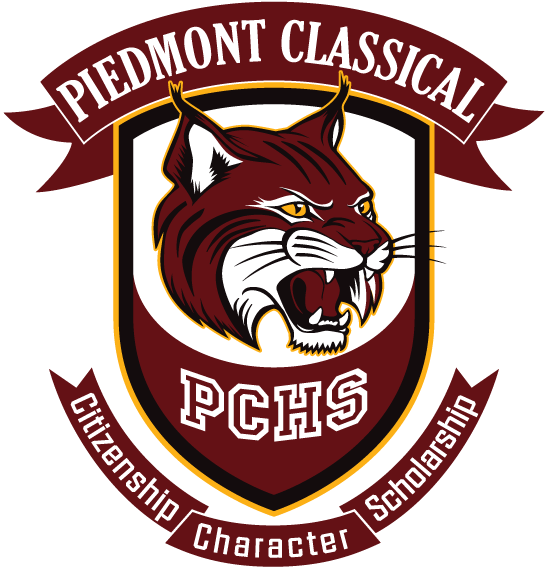 PCHS Community Counseling Recommendations--------------------------------------------------------------------------------------------Youth Focus
301 E. Washington StreetYouthfocus.org
Greensboro office: (336) 333-6853High Point office: (336) 841-6083Mental health services available to clients regardless of their ability to pay a fee, call for more details 
--------------------------------------------------------------------------------------------Family Solutions234C East Washington StreetFamsolutions.org(336) 899-8800Accepts BlueCross BlueShield, Medicaid and NC Healthchoice--------------------------------------------------------------------------------------------Amethyst Consulting and Treatment Solutions3610 N. Elm Street, Suite AAmethystcares.com(336) 674-9781Call for insurance details--------------------------------------------------------------------------------------------Restoration Place Counseling- For girls and women 1301 Carolina Street, Suite 114,rpcounseling.org/(336) 542-2060 ext. 101Sliding scale fee (payment based on financial situation)Christian perspectiveCarolina Psychological Associates5509-B West Friendly Avenue Ste. 106http://www.carolinapsychological.com/(336) 272-0855Most insurances accepted EXCEPT Medicare & Medicaid--------------------------------------------------------------------------------------------Associates for Psychotherapy431 Spring Garden Street Ste. 200(336) 854-4450Most insurances accepted- call for details--------------------------------------------------------------------------------------------Ragan Associates3719 West Market Street Ste. Ahttp://greensboropsychology.com/(336) 855-6314Insurance: BlueCross BlueShield often covers servicesOptional Christian Counseling
--------------------------------------------------------------------------------------------Mary Ann Garcia915 Olive Street(336) 271-2666Most insurances accepted- call for details--------------------------------------------------------------------------------------------Jane Rosen-Granden3106 Edgewater Drive
http://www.dr-jane.com/(336) 292-2116Individual and family therapyTherapy dogs on siteMost insurances accepted- call for detailsPresbyterian Counseling Service3713 Richfield Road
http://www.presbyteriancounseling.org/index.html(336) 288-1484Not “only for Christians”Most insurances accepted- those not accepted could receive sliding scale fee  (payment based on financial situation)--------------------------------------------------------------------------------------------Merrianne Leff
2709-B Pinedale Drive(336) 891-0902Most insurances accepted- including Medicare and Medicaid--------------------------------------------------------------------------------------------Julie Whitt
606-B Walter Reed Drive
http://www.conehealthmedicalgroup.com/chmg/find-a-provider/profile/julie-whitt/(336) 547-1574Most insurances accepted- call for details--------------------------------------------------------------------------------------------Triad Counseling and Clinical Services

5603 B New Garden Village Drivehttp://www.triadcounseling.net/(336)-272-8090Most insurances accepted- call for details